Western Australia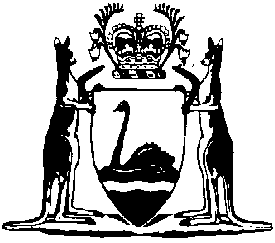 Local Health Boards (Annual Statement of Accounts) Regulations 1961Compare between:[25 Jul 2016, 00-b0-01] and [24 Jan 2017, 00-c0-00]Western Australia 1911Local Health Boards (Annual Statement of Accounts) Regulations 19611.	Citation		These regulations may be cited as the Local Health Boards (Annual Statement of Accounts) Regulations 1961.2. 	Revocation		The regulation published in the Government Gazette on 29 October, 1915, and therein called “Form of Annual Statement of Accounts (Section 48) Regulation” is revoked.3. 	Form of statements of accounts if not local authority		A local health board, not being a local authority within the meaning of the Local Government Act 1960, shall annually send forward to the Executive Director, Public Health full statement of its accounts, in the following form: — ANNUAL FINANCIAL STATEMENTShowing the Operations of the. . . . . . . . . . . . . . . . . . . . . . . . . . . . . . . .LOCAL HEALTH AUTHORITYRoad Board Health Authority, or Local Board of Health, for the year ended 30 June 19………… This Form of Statement has been compiled by the Executive Director, Public Health under the provisions of the Health Act 1911. The Statement must be completed by the Secretary and submitted to the Auditors as soon as possible. When confirmed by them the original shall be retained by the local authority, and one copy forwarded to the Executive Director, Public Health.Note.— As this Form is used as the basis for statistics of local health authorities, a copy must also be forwarded to the Government Statistician, PerthSummary of Receipts and Expenditure for year ended 30 June, 19 . . . .Statement of Liabilities and Assets at 30 June, 19 . . . . The foregoing Statements of Receipts and Expenditure, and Liabilities and Assets, were presented to the Board and adopted at the meeting held on the . . . . . . . . . . . . . . . . . . . . . day of . . . . . . . . . . . . 19. . . . .. . . . . . . . . . . . . . . . . . . . . . . . . . . , Chairman. . . . . . . . . . . . . . . . . . . . . . . . . . . , Secretary____________We hereby certify having examined the books of the . . . . . . . . . . . . . . . . . . . . . . . . . . . . . . . . . . . . . . . . . . Local Health Authority, and computed the abovementioned statements, and found same correct.Dated . . . . . . . . . . . . . . . . . . . . .19. . . . . .NOTE. — This information to be furnished if available at time of completing return.RATES STRUCK FOR ENSUING YEAR	Health Rate     …   …   …   …   …   …   ……………..d. in the £.	(Section 41) Sanitary Rate   …   …   …   ……………..d. in the £.	(Section 106) Sanitary Charge    …   …   ………………………...__________SECTION 49, THE HEALTH ACT 1911	(1)	The accounts of every local authority constituted under the provisions of section eighteen of this Act shall be kept and audited in the manner prescribed by Part XXV of the Municipal Corporations Act 1906, and the accounts of every local authority constituted under the provisions of sections nineteen and twenty of this Act shall be kept and audited in the manner prescribed by Part VIII of the Roads Act 1919 and such provisions respectively shall be deemed to be incorporated with this Act.	(2)	Every local authority shall, WITHIN ONE MONTH from the close of its financial year, forward to the Executive Director, Public Health a full statement of its accounts in the prescribed form, and shall furnish from time to time such information in regard to the state of accounts and liabilities and assets as may be required by the Executive Director, Public Health.	[Regulation 3 amended by Gazette 29 June 1984 p.1782.] 4. 	Form of statements of accounts if a local authority		A local health board, being a local authority within the meaning of the Local Government Act 1960, shall annually send forward to the Executive Director, Public Health a duly completed copy of Form No. 1 prescribed by The Local Government Accounting Directions 1961.Notes1	This is a compilation of the Local Health Boards (Annual Statement of Accounts) Regulations 1961 and includes the amendments referred to in the following Table.Compilation tableRECEIPTSRECEIPTSRECEIPTSRECEIPTSRECEIPTSRECEIPTSEXPENDITUREEXPENDITUREEXPENDITUREEXPENDITUREEXPENDITURECREDIT BALANCE AT COMMENCE- CREDIT BALANCE AT COMMENCE- CREDIT BALANCE AT COMMENCE- CREDIT BALANCE AT COMMENCE- CREDIT BALANCE AT COMMENCE- CREDIT BALANCE AT COMMENCE- £s.d.DEBIT BALANCE AT DEBIT BALANCE AT £s.d.£s.d.MENT OF YEAR —MENT OF YEAR —MENT OF YEAR —£s.d.COMMENCEMENT OF YEAR —COMMENCEMENT OF YEAR —….….….Bank Balance	.… Bank Balance	.… Bank Balance	.… ….….….Bank overdraftBank overdraft….….….Cash in Hand	.… Cash in Hand	.… Cash in Hand	.… ….….….Cheques outstandingCheques outstanding….….….Less Outstanding Cheques 	…. Less Outstanding Cheques 	…. Less Outstanding Cheques 	…. ….….….….….….Less Cash in HandLess Cash in Hand….….….….….….HEALTH RATE — HEALTH RATE — HEALTH RATE — £s.d.EXPENSES FOR LEVYING HEALTHEXPENSES FOR LEVYING HEALTHCurrent Rates collectedCurrent Rates collectedCurrent Rates collected….….….RATE (Valuation, etc.) —RATE (Valuation, etc.) —£s.d.Arrears collected	…. Arrears collected	…. Arrears collected	…. ….….….….….….SALARIES:SALARIES:SANITARY RATE — SANITARY RATE — SANITARY RATE — £s.d.Secretary and Clerks Secretary and Clerks ….….….Current Rates collectedCurrent Rates collectedCurrent Rates collected….….….(if any)(if any)Arrears collected	…. Arrears collected	…. Arrears collected	…. ….….….….….….Inspector	….   ….Inspector	….   ….….….….SANITARY CHARGES — SANITARY CHARGES — SANITARY CHARGES — £s.d.Officer of Health	….Officer of Health	….….….….Current Fees collectedCurrent Fees collectedCurrent Fees collected….….….Analyst	….   ….Analyst	….   ….….….….….….….Arrears collected	…. Arrears collected	…. Arrears collected	…. ….….….….….….OFFICE EXPENSES (RENT, POSTAGE, PETTY CASH, ETC.)OFFICE EXPENSES (RENT, POSTAGE, PETTY CASH, ETC.)OFFICE EXPENSES (RENT, POSTAGE, PETTY CASH, ETC.)OFFICE EXPENSES (RENT, POSTAGE, PETTY CASH, ETC.)OFFICE EXPENSES (RENT, POSTAGE, PETTY CASH, ETC.)….….….RUBBISH CHARGES — RUBBISH CHARGES — RUBBISH CHARGES — £s.d.STATIONERY, PRINTING AND ADVERTISINGSTATIONERY, PRINTING AND ADVERTISINGSTATIONERY, PRINTING AND ADVERTISINGSTATIONERY, PRINTING AND ADVERTISINGSTATIONERY, PRINTING AND ADVERTISING….….….Current Fees collectedCurrent Fees collectedCurrent Fees collected….….….LEGAL EXPENSES	….   ….   ….LEGAL EXPENSES	….   ….   ….LEGAL EXPENSES	….   ….   ….LEGAL EXPENSES	….   ….   ….LEGAL EXPENSES	….   ….   ….….….….Arrears collected	…. Arrears collected	…. Arrears collected	…. ….….….….….….BANK CHARGES — BANK CHARGES — £s.d.LICENSES — LICENSES — LICENSES — LICENSES — LICENSES — LICENSES — On Current AccountOn Current Account….….….Dairy Fees	….   ….   ….   …..   ….Dairy Fees	….   ….   ….   …..   ….Dairy Fees	….   ….   ….   …..   ….Dairy Fees	….   ….   ….   …..   ….Dairy Fees	….   ….   ….   …..   ….Dairy Fees	….   ….   ….   …..   ….….….….Interest on OverdraftInterest on Overdraft….….….….….….Offensive Trade Fees	….   ….   ….   ….Offensive Trade Fees	….   ….   ….   ….Offensive Trade Fees	….   ….   ….   ….Offensive Trade Fees	….   ….   ….   ….Offensive Trade Fees	….   ….   ….   ….Offensive Trade Fees	….   ….   ….   ….….….….OFFICE FURNITURE,ETC	….   ….OFFICE FURNITURE,ETC	….   ….OFFICE FURNITURE,ETC	….   ….OFFICE FURNITURE,ETC	….   ….OFFICE FURNITURE,ETC	….   ….….….….Others	….   ….   ….   ….   ….   ….Others	….   ….   ….   ….   ….   ….Others	….   ….   ….   ….   ….   ….Others	….   ….   ….   ….   ….   ….Others	….   ….   ….   ….   ….   ….Others	….   ….   ….   ….   ….   ….….….….SANITARY SERVICES —SANITARY SERVICES —£s.d.FINES AND PENALTIES	….   ….   ….FINES AND PENALTIES	….   ….   ….FINES AND PENALTIES	….   ….   ….FINES AND PENALTIES	….   ….   ….FINES AND PENALTIES	….   ….   ….FINES AND PENALTIES	….   ….   ….….….….Capital Expenditure Capital Expenditure ….….….CONTRACTORS' DEPOSITS	….   ….CONTRACTORS' DEPOSITS	….   ….CONTRACTORS' DEPOSITS	….   ….CONTRACTORS' DEPOSITS	….   ….CONTRACTORS' DEPOSITS	….   ….CONTRACTORS' DEPOSITS	….   ….….….….Wages	….   ….   ….Wages	….   ….   ….….….….SALE OF SANITARY AND RUBBISH PANSSALE OF SANITARY AND RUBBISH PANSSALE OF SANITARY AND RUBBISH PANSSALE OF SANITARY AND RUBBISH PANSSALE OF SANITARY AND RUBBISH PANSSALE OF SANITARY AND RUBBISH PANS….….….Other ExpenditureOther Expenditure….….….GOVERNMENT GRANTS	….   ….GOVERNMENT GRANTS	….   ….GOVERNMENT GRANTS	….   ….GOVERNMENT GRANTS	….   ….GOVERNMENT GRANTS	….   ….GOVERNMENT GRANTS	….   ….….….….TREATMENT OF INFECTIOUS CASESTREATMENT OF INFECTIOUS CASESTREATMENT OF INFECTIOUS CASESTREATMENT OF INFECTIOUS CASESTREATMENT OF INFECTIOUS CASES….….….OTHER RECEIPTS — …………………………………………..OTHER RECEIPTS — …………………………………………..OTHER RECEIPTS — …………………………………………..OTHER RECEIPTS — …………………………………………..OTHER RECEIPTS — …………………………………………..OTHER RECEIPTS — …………………………………………..….….….SUBSIDIES (INFANT HEALTH, ETC.)SUBSIDIES (INFANT HEALTH, ETC.)SUBSIDIES (INFANT HEALTH, ETC.)SUBSIDIES (INFANT HEALTH, ETC.)SUBSIDIES (INFANT HEALTH, ETC.)….….….…………………………………………..…………………………………………..…………………………………………..…………………………………………..…………………………………………..…………………………………………..….….….OTHER EXPENDITURE	….   ….OTHER EXPENDITURE	….   ….OTHER EXPENDITURE	….   ….OTHER EXPENDITURE	….   ….OTHER EXPENDITURE	….   ….….….….…………………………………………..…………………………………………..…………………………………………..…………………………………………..…………………………………………..…………………………………………..….….….……………………………………..……………………………………..……………………………………..……………………………………..……………………………………..….….….DEBIT BALANCE AT END OF YEAR — DEBIT BALANCE AT END OF YEAR — DEBIT BALANCE AT END OF YEAR — £s.d.CREDIT BALANCE AT END OF YEAR — CREDIT BALANCE AT END OF YEAR — £s.d.Bank overdraft	….   ….Bank overdraft	….   ….Bank overdraft	….   ….….….….Bank Balance	….   ….Bank Balance	….   ….….….….Cheques Outstanding	….Cheques Outstanding	….Cheques Outstanding	….….….….Cash in Hand	….   Cash in Hand	….   ….….….Less Cash in HandLess Cash in HandLess Cash in Hand….….….….….….Less Cheques outstandingLess Cheques outstanding….….….….….….Members of BoardNo. of Assess-mentsNo. of Rate-payersValuationValuationValuationValuationValuationValuationValuationHealth Rate LeviedHealth Rate LeviedHealth Rate LeviedSanitary Rate LeviedSanitary Rate LeviedSanitary Rate LeviedSanitary Rate LeviedNo.Unimproved Capital Value, £Unimproved Capital Value, £Unimproved Capital Value, £Unimproved Capital Value, £Unimproved Capital Value, £Annual Rateable Value, £Annual Rateable Value, £Annual …….d. in the £Unimproved …….d. in the £Annual …….d. in the £Unimproved …….d. in the £Annual …….d. in the £Unimproved …….d. in the £Annual …….d. in the £ Unimproved …….d. in the £Annual …….d. in the £ Unimproved …….d. in the £Annual …….d. in the £ Unimproved …….d. in the £Annual …….d. in the £ Unimproved …….d. in the £LIABILITIESLIABILITIESLIABILITIESLIABILITIES£s.d.ASSETSASSETSASSETSASSETS£s.d.DEBIT BALANCE£s.d.CREDIT BALANCE£s.d.Bank Overdraft	….   ….….….….Bank Balance	….   ….….….Cheques Outstanding….….….Cash in Hand	….….….….Less Cash in Hand….….….….….….Less Cheques out-standing….….….….….….CONTRACTORS’ DEPOSITS	….   CONTRACTORS’ DEPOSITS	….   CONTRACTORS’ DEPOSITS	….   CONTRACTORS’ DEPOSITS	….   ….….….ARREARS OF RATES —ARREARS OF RATES —ARREARS OF RATES —ARREARS OF RATES —OUTSTANDING ACCOUNTS	….OUTSTANDING ACCOUNTS	….OUTSTANDING ACCOUNTS	….OUTSTANDING ACCOUNTS	….….….….Health Rage	….   ….   ….Health Rage	….   ….   ….Health Rage	….   ….   ….Health Rage	….   ….   ….….….….AMOUNTS OWING ON CONTRACTSAMOUNTS OWING ON CONTRACTSAMOUNTS OWING ON CONTRACTSAMOUNTS OWING ON CONTRACTS….….….Sanitary Rates	….   ….   ….Sanitary Rates	….   ….   ….Sanitary Rates	….   ….   ….Sanitary Rates	….   ….   ….….….….ALL OTHER LIABILITIES	….ALL OTHER LIABILITIES	….ALL OTHER LIABILITIES	….ALL OTHER LIABILITIES	….….….….Sanitary Charges and Rubbish FeesSanitary Charges and Rubbish FeesSanitary Charges and Rubbish FeesSanitary Charges and Rubbish Fees….….….BALANCE OF ASSETS OVER LIABILITIESBALANCE OF ASSETS OVER LIABILITIESBALANCE OF ASSETS OVER LIABILITIESBALANCE OF ASSETS OVER LIABILITIES….….….OFFICE FURNITURE	….   ….OFFICE FURNITURE	….   ….OFFICE FURNITURE	….   ….OFFICE FURNITURE	….   ….….….….PLANT AND BUILDINGS	….   ….PLANT AND BUILDINGS	….   ….PLANT AND BUILDINGS	….   ….PLANT AND BUILDINGS	….   ….….….….SANITARY PANS AND RUBBISH BINS (if saleable)SANITARY PANS AND RUBBISH BINS (if saleable)SANITARY PANS AND RUBBISH BINS (if saleable)SANITARY PANS AND RUBBISH BINS (if saleable)….….….ALL OTHER ASSETS	….   ….ALL OTHER ASSETS	….   ….ALL OTHER ASSETS	….   ….ALL OTHER ASSETS	….   ….….….….BALANCE OF LIABILITES OVER ASSETSBALANCE OF LIABILITES OVER ASSETSBALANCE OF LIABILITES OVER ASSETSBALANCE OF LIABILITES OVER ASSETS….….….TOTAL	….   ….   £TOTAL	….   ….   £TOTAL	….   ….   £TOTAL	….   ….   £TOTAL	….   ….   £TOTAL	….   ….   £TOTAL	….   ….   £TOTAL	….   ….   £. . . . . . . . . . . . . . . . . . . .. . . . . . . . . . . . . . . . . . . .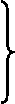 AuditorsCitationGazettalCommencementLocal Health Boards (Annual Statement of Accounts) Regulations 196131 Aug 1961 p. 2587-9031 Aug 1961Health Legislation Amendment Regulations 1984 r. 429 Jun 1984 p. 1780-41 Jul 1984 (see r. 2)24 Jan 2017 (see s.2(c) and Gazette 10Jan2017 p. 165)24 Jan 2017 (see s.2(c) and Gazette 10Jan2017 p. 165)24 Jan 2017 (see s.2(c) and Gazette 10Jan2017 p. 165)24 Jan 2017 (see s.2(c) and Gazette 10Jan2017 p. 165)